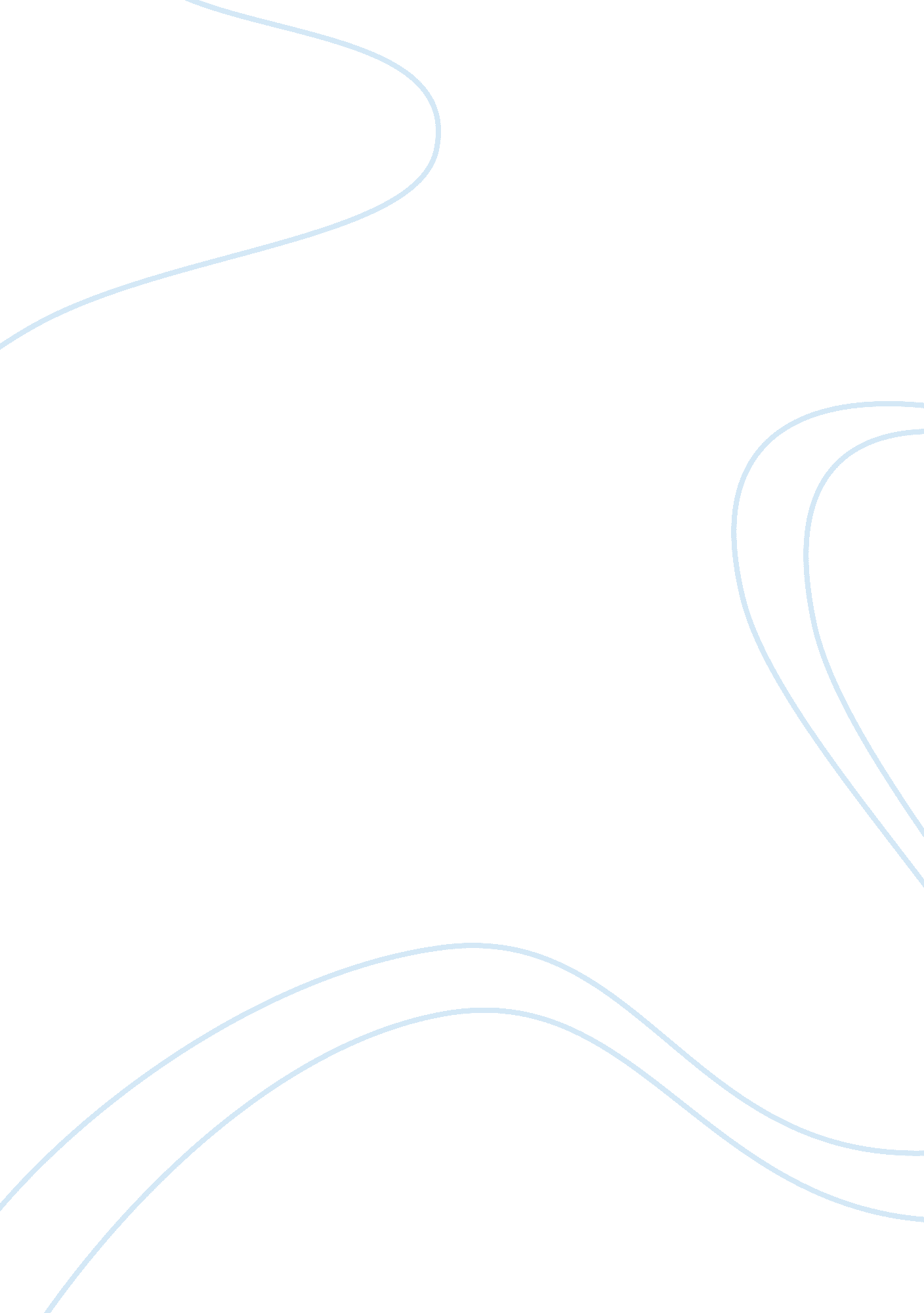 Definition of the professionLinguistics, English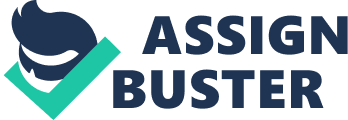 A true profession is defined by having certain attributes that make the discipline a profession. Five of the elements that must exist for a profession to be legitimate are: a formal education, licensing, adherence to code of conduct, formal training period, and requirement of continued education. For example doctors have to comply by a code of ethics in their interactions with patients. Lawyers must behave in a certain manner and must dress formally in their dealings with the court. Managers may not be considered a profession due to the fact that the discipline lacks a body that accredits and licenses it members. Despite the fact that management is not a profession does not mean that the job does not entail a lot preparation and experience to master the craft. The job of a manager requires the utmost professionalism. The managerial position is responsible of the employees of the company and their dealings with customers. 
In the past I have been involved in work experiences that required that I utilize professionalism in order to get things accomplished in the workplace. I once worked in a company that was violating state work laws. The firm paid the employees late, did not obey overtime laws, and it exploited its employees with excessive production quotas. Within this work environment the workers were able to form an informal work union. The employees got together and discussed their problems and looked for solutions. Everything was done with professionalism in order to gain strength against the administration. 